College of Pharmacy and Health Sciences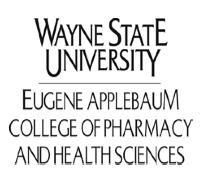 Pathologists’ Assistant DepartmentSurgical Setting Shadow FormCOPY THIS FORM AS NEEDEDName: ________________________________________________________________________ Student ID: ___________________________________________________________________ Anticipated Date of Admission: __________________________________________________ This portion of the application is designed to give us information regarding the student/applicant’s experiences during contact with a Certified Pathologists’ Assistant PA (ASCP)cm in a laboratory setting, or Physician in a forensic setting. When completed, this form should be reviewed with the student, signed by the PA/MD/DO and the student, and returned to the student for inclusion in the application. Thank you for your participation in our admission process. To be completed by the student: _______ I spent _______hours in this laboratory setting in contact with a PA (ASCP)cm. PA’s / MD/DO’s Name: _____________________________________________________________________ Facility: __________________________________________ Telephone: __________________________ Address: _____________________________________________________________________________ Date(s) of Experience(s): ________________________________________________________________ Complete the following questions:What activities did you engage in during your experience? Describe any specimens you observed being grossed. PA/MD/DO’s Signature: _______________________________________________Date: _____________ Student Signature: __________________________________________________ Date: _____________ 